Додаток 74до рішення виконавчого комітетуМиргородської міської радивід «22» травня 2024 року № 267Керуюча справамивиконавчого комітету				                    Антоніна НІКІТЧЕНКО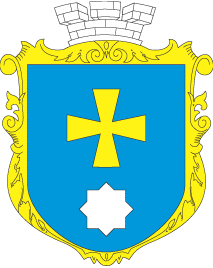 МИРГОРОДСЬКА МІСЬКА РАДАВИКОНАВЧИЙ КОМІТЕТМИРГОРОДСЬКА МІСЬКА РАДАВИКОНАВЧИЙ КОМІТЕТІнформаційна карткаПозбавлення статусу постраждалого учасника  Революції Гідностіза заявою особиІК  3-4-1301598*1.Орган, що надає послугуУправління соціального захисту населення Миргородської міської ради2.Місце подання документів та отримання результату послугиВідділ «Центр надання адміністративних послуг» виконавчого комітету Миргородської міської ради вул. Гоголя,171/1,  тел/факс (05355) 5-03-18e-mail: cnap_mirgorod@ukr.netВіддалені робочі місця відділу «Центр надання адміністративних послуг» виконавчого комітету Миргородської міської ради у сільських населених пунктах понеділок-четвер з 800 до 1700 п’ятниця з 800 до 1545перерва з 1200 до 12453.Перелік документів, необхідних для надання послуги та вимоги до них -заява довільної форми, -посвідчення постраждалого учасника Революції Гідності (оригінал).4.Спосіб подання документівЗаява для позбавлення статусу, вилучення посвідчення постраждалого учасника Революції Гідності, подаються заявником особисто. 5. Оплата Безоплатно 6.Термін виконання30 робочих днів7.Перелік підстав для відмови у наданні адміністративної послугиНе встановлено законодавством8.Нормативні акти, якими регулюють порядок та умови надання адміністративної послуги Закон України „Про статус ветеранів війни, гарантії їх соціального захисту” від 22.10.1993 № 3551-XII, постанова Кабінету Міністрів України від 28.02.2018 № 119 „ Порядок надання статусу постраждалого учасника Революції Гідності, виготовлення та видачі посвідчення    «Постраждалий учасник Революції Гідності» ” (зі змінами)9.Оскарження результату надання послугДії або бездіяльністю надавача адміністративної послуги можуть бути оскаржені в порядку, встановленому Законом України «Про адміністративну процедуру»:до Управління у справах реінтеграції, соціального захисту ветеранів та внутрішньо переміщених осіб Полтавської обласної військової адміністрації;до суду